Brooke Goldberg has been engaging leaders within Department of Defense, on Capitol Hill and communities around the world as a Deputy Director of Government Relations at the National Military Family Association since 2013. Her portfolio includes: military spouse education, employment, credentialing, financial literacy, the National Guard and Reserve, survivors, relocation, military construction and Air Force specific areas. 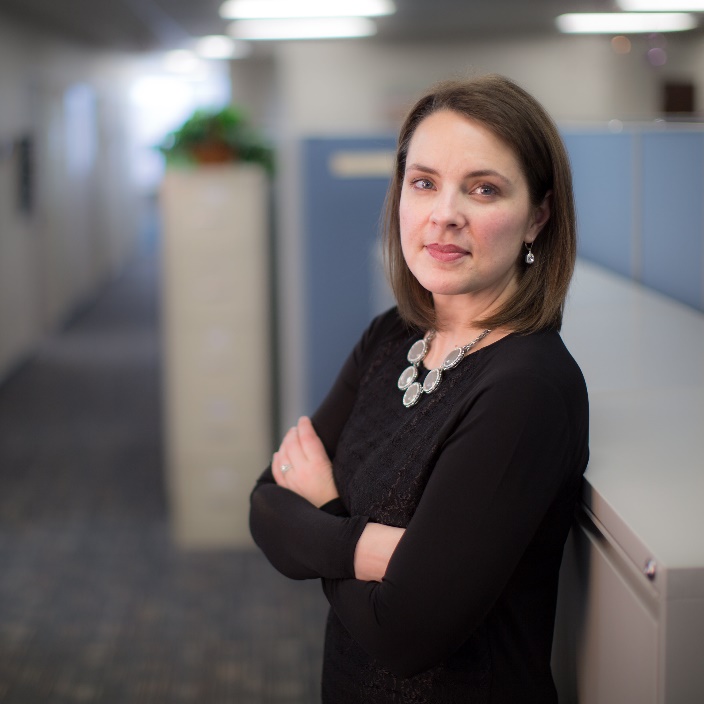 Brooke is a voice for military families on several subcommittees within The Military Coalition; a consortium of 32 organizations representing more than 5.5 million members of the Uniformed Services--active, reserve, retired, survivors, veterans, and their families. She is a member of the Department of Defense Spouse Ambassador Network, the Department of Defense Financial Readiness Roundtable, and serves on Military Saves Advisory Committee. Brooke contributes to the Association’s military community outreach by researching, writing, and delivering educational and informational materials to military families through social media, website content, and the MyMilitaryLife App for iPhones and Androids.Brooke earned her Juris Doctorate at the University of Oregon, speaks fluent Spanish and has worked as a public high school teacher. Over the past decade, she has focused on supporting military families, as well as her local community while her husband was assigned to Air Force Special Operations Command at Hurlburt Field, Florida. She has volunteered extensively in spouse groups, and served as Key Spouse for a Headquarters Directorate, and also served as the Vice President and Secretary for the Board of Directors of a non-profit association. She currently lives in Maryland with her husband, Jason (an Air Force Reservist), and her two children. 